 St Thomas of Aquin’s S4 & 5 course choice sheet for pupils moving to S5-6 (Timetable 2022-23): January 2022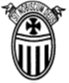 Classes are subject to staffing levels and viability in terms of numbers opting to study at each appropriate level. Unless pupils are asked to meet with their Pupil Support leader beyond the coursing interviews, pupils will have been coursed into their optimum choicesIf you are a pupil interested in completing a National Qualification in your Heritage Language, please liaise with Mrs LaucknerName & Form of Pupil: ___________________________       Parent Signature: ____________________________      PSL Signature: ____________________ St Thomas of Aquin’s S4 & S5 course choice sheet into S5-6: (Timetable 2022-23)           S4 pupils will choose 5 subjects to study in S5. S6 pupils will choose at least 4 subjects, and if pupils are studying Advanced Highers they must have             attained 5 Highers or be coursed to complete 5 Highers (over 2 years). Pupils will not be allowed to drop courses unless under medical circumstances and             pupils will be presented for all their chosen subjects via SQA.           In S5 and S6, pupils can choose a place at college or at a Neighbourhood school for several different subjects and courses. Pupil Support Leaders will liaise with             pupils regarding the subjects and courses on offer. If pupils choose College/Neighbourhood, families must be aware that if there are further Lockdowns the learning             experience will be an online one.            In consultation with a pupil’s Pupil Support Leader (PSL), S6 pupils can opt for a work experience or act as a subject mentor as a 5th option.             In the case of work experience, pupils must have days & times validated by the Pupil Support Leader and a letter from the organisation handed in                 before the new timetable starts.            Progression for S4 National Qualifications:           If a pupil passes a National 4 course, the next progression level should be National 5 level. A pupil passing a National 5 course should progress to a           Higher qualification over one or two years. Pupils considering taking Advanced Highers should consult with their PSLs and the S4-6 DHT.S5/6Column AColumn BColumn C (Travel)Column DColumn EColumn FColumn GSubject Levels6 lessons6 lessons6 lessons6 lessons6 lessons1 lesson + 4 retreats2 lessonsAdv. HigherHistoryGeographyPhysicsBiologyMusicPhysical Education EnglishMaths French Modern StudiesChemistry Art & DesignSpanishCore RERE retreatsS6 CaritasCore 1PSE & 1 PEHigherHistoryGeographyBusiness ManagementPhysicsMathsPhysical EducationSports LeadershipBiologyHuman BiologyChemistryPhysicsEnglishRMPSMusic TechnologyMusicEnglishComputing SciencePhysical EducationArt & DesignComp Games Design & DevLEAPs (S6 only)MathsFrenchComputing Science Modern StudiesPractical Craft skillsGerman for beginnersChemistry Art & DesignBusiness Management(Higher only)Spanish Biology National 5National 4HistoryGeographyBusiness ManagementPhysicsMathsNumeracyPhysical EducationSports LeadershipScience Lab. Skills BiologyChemistryPhysicsEnglishEnglish LifeskillsRMPSMusic TechnologyMusicEnglishComputing SciencePhysical EducationDanceArt & DesignComp Games Design & DevMaths Computing ScienceGerman for beginnersPractical CookeryModern Studies Admin (N5-4)Practical Craft SkillsChemistry Art & DesignSpanish Travel & Tourism (N4-5)BiologyPractical Electronics (N4-5)S6 work experienceS6 Saltire Award (Vol)S6 work experienceS6 Saltire Award (Vol)S6 work experienceS6 Saltire Award(Vol)S6 work experienceS6 Saltire AwardS6 work experienceS6 Saltire AwardCollege or Neigh schoolS5/6Column A & LevelColumn B & LevelColumn C & LevelColumn D & LevelColumn E & Level1stReserve choiceStaying on Definitely until June (insert year)Possibly until June (insert year)I am leaving at Christmas (insert year)I am leaving in June (year) so I will not be making option choices